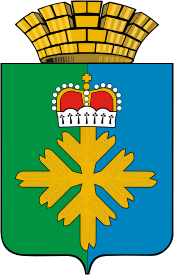 ДУМА ГОРОДСКОГО ОКРУГА ПЕЛЫМСЕДЬМОЙ  СОЗЫВДВАДЦАТЬ ЧЕТВЕРТОЕ  ЗАСЕДАНИЕРЕШЕНИЕот 21.12.2023 г. № 65/24п. ПелымВ соответствии с Федеральным законам от 06 октября 2003 года № 131-ФЗ «Об общих принципах организации местного самоуправления в Российской Федерации», Федеральным законом от 31 июня 2020 года № 248-ФЗ «О государственном контроле (надзоре) и муниципальном контроле в Российской Федерации», руководствуясь Уставом городского округа Пелым, Дума городского округа ПелымРЕШИЛА:1. Внести в Положение о муниципальном лесном контроле на территории городского округа Пелым», утвержденное решением Думы городского округа Пелым от 19.08.2021 № 40/48 следующие изменения:1) дополнить Приложением № 2 следующего содержания: «Приложением № 2 к Положению «Об утверждении муниципальном лесного контроля на территории городского округа Пелым»:«                                    ПЕРЕЧЕНЬ ИНДИКАТОРОВ РИСКАнарушения обязательных требований в сфере муниципального лесного контроля1.Установление на лесном участке, предоставленном в аренду, постоянное бессрочное пользование, безвозмездное пользование (далее — использование), или на территории в границах лесничества, не предоставленной для использования, увеличения в два и более раза площади лесных насаждений, погибших и (или) поврежденных вследствие воздействия вредных организмов за календарный год, по сравнению со среднегодовой величиной за предшествующий пятилетний период.2. Доля лесных пожаров в общем количестве лесных пожаров, возникших на лесном участке, предоставленном для использования, или на территории в границах лесничества, не предоставленной для использования, составила более 20 процентов по итогам календарного года.3. Установление на лесном участке, предоставленном для использования, или на территории в границах лесничества, не предоставленной для использования, увеличения площади лесов, подлежащих лесовосстановлению (вырубки, гари, редины, пустыри, прогалины), более чем на 30 процентов за календарный год по сравнению со среднегодовой величиной за предшествующий пятилетний период.».2. Опубликовать настоящее решение в информационной газете «Пелымский вестник».3. Разместить настоящее решение на официальном сайте городского округа Пелым в информационно-телекоммуникационной сети «Интернет» в 2-недельный срок со дня официального опубликования настоящего решения.4. Контроль за исполнением настоящего решения возложить на постоянную комиссию по жилищно-коммунальному хозяйству, и землепользованию, муниципальной собственности (Логинов А.В.)О внесении изменений в Положение о муниципальном лесном контроле на территории городского округа Пелым», утвержденное решением Думы городского округа Пелым от 19.08.2021 № 40/48Глава городского округа Пелым                                                                                             Ш.Т. АлиевПредседатель Думы городского округа Пелым                                                                                                                     Т.А. Смирнова